                                                      MATEŘSKÁ ŠKOLA, PRAHA 10, MILÁNSKÁ 472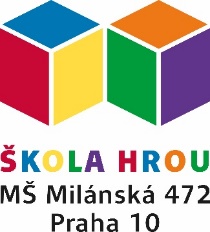 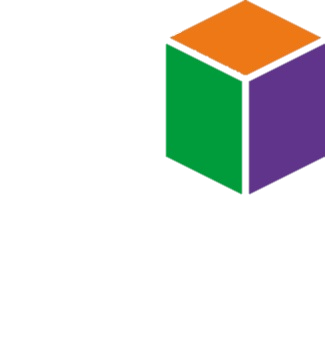 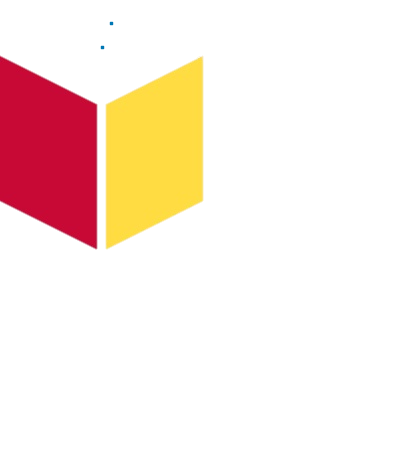 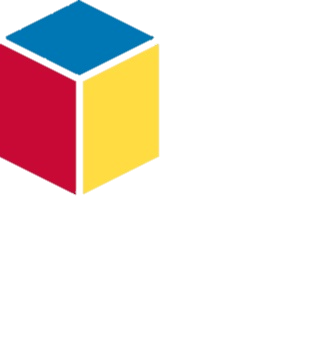 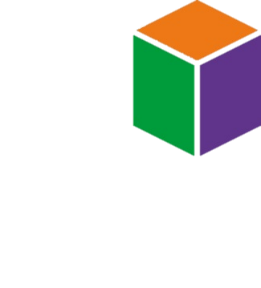 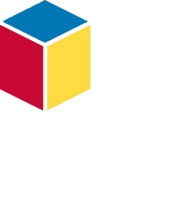 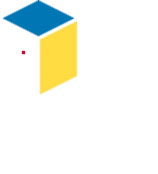 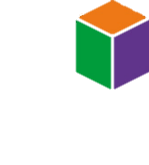 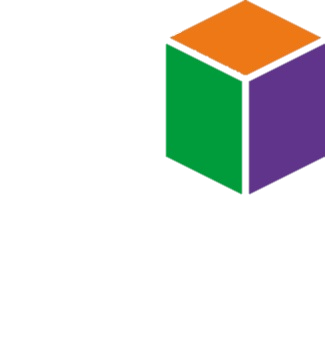 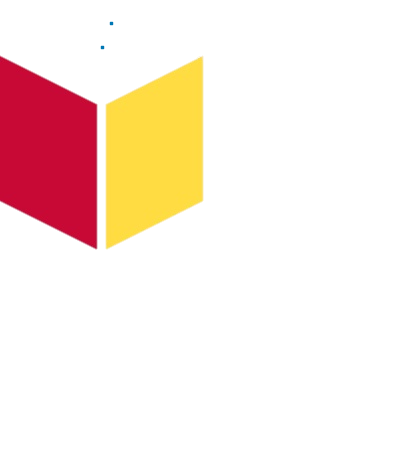 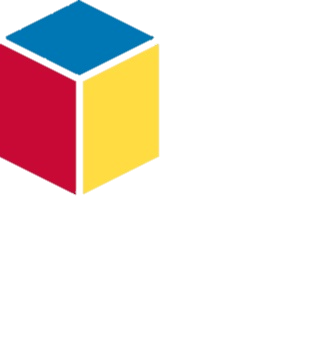 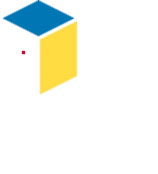 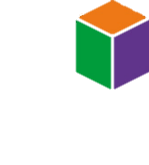 Web: ms-skolahrou.cz          Email: reditelka@ms-skolahrou.cz            IČO:  63831571           tel.: 274 869 13026.8.22Vážení rodiče, milé děti!Začátek nového školního roku je blízko, rekonstrukce školní kuchyně a další práce se stihly v plánovaném termínu a my se můžeme ve školce ve čtvrtek 1.9. společně sejít. Každá třída má připravený svůj zahajovací program, v každé třídě přivítají nové kamarády. V zelené třídě, kde budou naši nejmenší, budou program a hry každý den postupně přizpůsobeny tomu, jak si děti zvyknou na nové podmínky, aby se jim ve školce líbilo. Všichni víte, která je vaše třída, ale na vchodech budou ještě seznamy. V šatnách najdete seznamy a přidělené značky dětí. Prosíme příchod nejpozději do 8,15h. Údaje k dennímu programu tříd a další potřebné informace naleznete v šatnách nebo na stránkách MŠ.
S sebou do školky první den především přezutí, převlečení do třídy a vhodné oblečení ven. Ostatní se s vámi paní učitelky domluví.Běžné třídy:
ranní třídy 6,30 – 7h. zelená (i pro žlutou), 6,30 – 7,15h. oranžová (i pro modrou)
odpolední třída 16 – 17h. modrá (pro všechny)Speciální třídy:
fialová 7 – 16h.
červená 7 – 15h. (do 16h. ve fialové)Třídní schůzky všech rodičů (prosíme bez dětí) k informacím, dotazům, organizaci a programu na tento školní rok se budou konat ve třídách 13.9. Čas mezi 16 – 17h. vám paní učitelky ještě upřesní. Potřebné informace pro nové děti jste dostali na schůzce rodičů. Většina z vás už má aktivní aplikaci Twigsee, přes kterou jsou s vámi v kontaktu vaše paní učitelky. Dodatečně přijaté děti dostanou informace mailem nebo se mohou se svými učitelkami či se mnou spojit. Paní hospodářka je vám k dispozici pro informace k platbám a stravování. Přehled plateb také najdete na našich stránkách. Adaptační program především pro nové menší děti:1.-16.9. provoz zelené třídy pouze dopoledne (domluveno na schůzce v červnu), ostatní třídy běžný provoz a v nich adaptace nových dětí dle indiv.dohodyProjednání individuálních potřeb, rodinné situace, dotazy atd. s třídními učitelkamiMožnost individuální docházky v září podle vývoje dítěte (např. kratší pobyt, postupné prodlužování, kontakt s rodiči)Přinést si hračku, fotku pro zvládnutí pobytu mimo rodinuSeznamovací a motivační program ve třídách (seznámení se školkou, učitelkami, kamarády, hračky, školní zahrada…)Možnost dohody o stravování v případě diet, alergií apod. s hospodářkou školyFotogalerie z denního programu v aplikaci TwigseeVe třídách jsou tři pedagogové (učitelky a asistentka), kteří dávají osobní podporu všem dětem i rodičůmMožnost konzultace se spec.pedagogem, ředitelkouPodpora komunikace pro děti i rodiče cizincůVěřím, že společně s vámi zajistíme bezpečnou školku a současně zajímavý, hravý a veselý program pro vaše děti. Přejeme si, aby v „Kostičkách“ byly spokojené děti i rodiče!Pokud byste měli jakékoliv dotazy, rády vám poradí vaše paní učitelky, paní hospodářka nebo kdykoliv i já. Kontakty najdete na našich stránkách. Těšíme se na vás!Mgr. Ilona Hulínová-Mihalcová, ředitelka školy